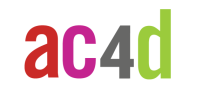 I voluntarily agree to participate in a research study performed by [YOUR NAME]. I understand that this study is being conducted order to identify opportunities for design.I understand that the evaluation methods which may involve me include:the recorded (audio and/or video) observations of my workmy completion of an evaluation questionnaire(s) and/ormy participation in a 30-90 minute interview.I grant my permission for the research to be recorded and transcribed, and to be used only by [YOUR NAME] for analysis of interview data. I grant permission for the data generated from the above methods to be used in an educational setting.I understand that I will not receive any compensation for participating in this research study. I understand that any identifiable information in regard to my name, picture, and/or company name will be removed from any material that is made available to those not directly involved the study._________________________________________________________Research Participant Name_________________________________________________________Date